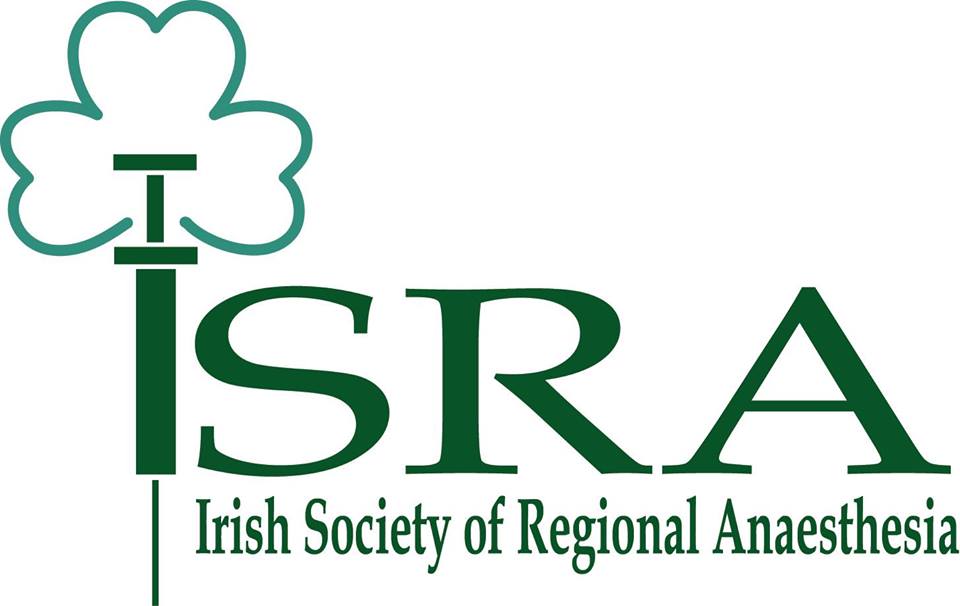 2024 ISRA Research Grant ApplicationApplicant details (primary investigator)First name:			Last name:			Email address:			ISRA member:			 Yes		 NoHead of the research program details:First name:			Last name: 			Email address:			Institution’s name:		ISRA member:			 Yes		 NoDocuments to attachApplicant’s short CV (include publications, presentations, grants, awards or prizes)Academic Mentor / Research supervisor commitment to oversee projectStudy protocol / design including: Short introduction, hypothesis, primary and secondary aims, methods and statistics. 500 words max.Research timeline and specific expensesEthics committee approval (if applicable)Letter of acceptance (if applicable)Checklist  Applicant is current ISRA member Mentor is current ISRA member Ethics approval Confirmation of acceptance by publisher / conference Study protocol / designPlease send your application and all documents via email to isra.secretary@gmail.com and isra.treasurer23@gmail.com Application receipt deadline: 		May 15th 2024 at 23:59